Российская ФедерацияИркутская областьЭхирит-Булагатский районМуниципальное образование «Ахинское»Глава администрацииПостановлениеот 30.10.2015 г.  № 50            	                                                                         с. Ахины«Об исполнении бюджета муниципальногообразования «Ахинское» за 3 квартал 2015 года»1. Утвердить отчет об исполнении бюджета муниципального образования «Ахинское» за 3 квартал 2015 года по доходам в сумме 5069325,10руб; по расходам 5197724,32 руб.2.Утвердить поступление доходов в бюджет муниципального образования «Ахинское» на 1 октября 2015 года по кодам видов доходов, подвидов доходов классификации сектора государственного управления согласно приложению № 1.3. Утвердить распределения расходов муниципального образования «Ахинское» на 1 октября 2015 года по разделам, подразделам, целевым статьям и видам расходов классификации расходов бюджетов ведомственной структуре расходов бюджета поселения согласно приложению № 2.4.Утвердить источники финансирования дефицита бюджета муниципального образования «Ахинское» по кодам групп, подгрупп, статей, видов источников финансирования дефицита бюджета классификации операций сектора государственного управления, относящихся к источникам финансировании  дефицита бюджета согласно приложению № 3.5. Настоящее Постановление вступает в силу со дня его официального опубликования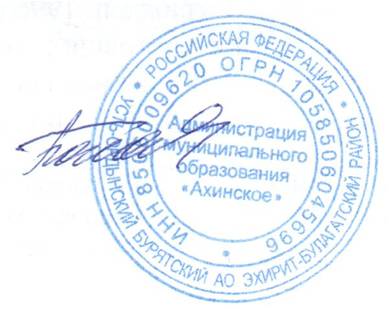 Глава                                                                                        Г.Д.Багаева 